Figure, Supplemental Digital Content Melanoma-specifica HRU: users and mean costsb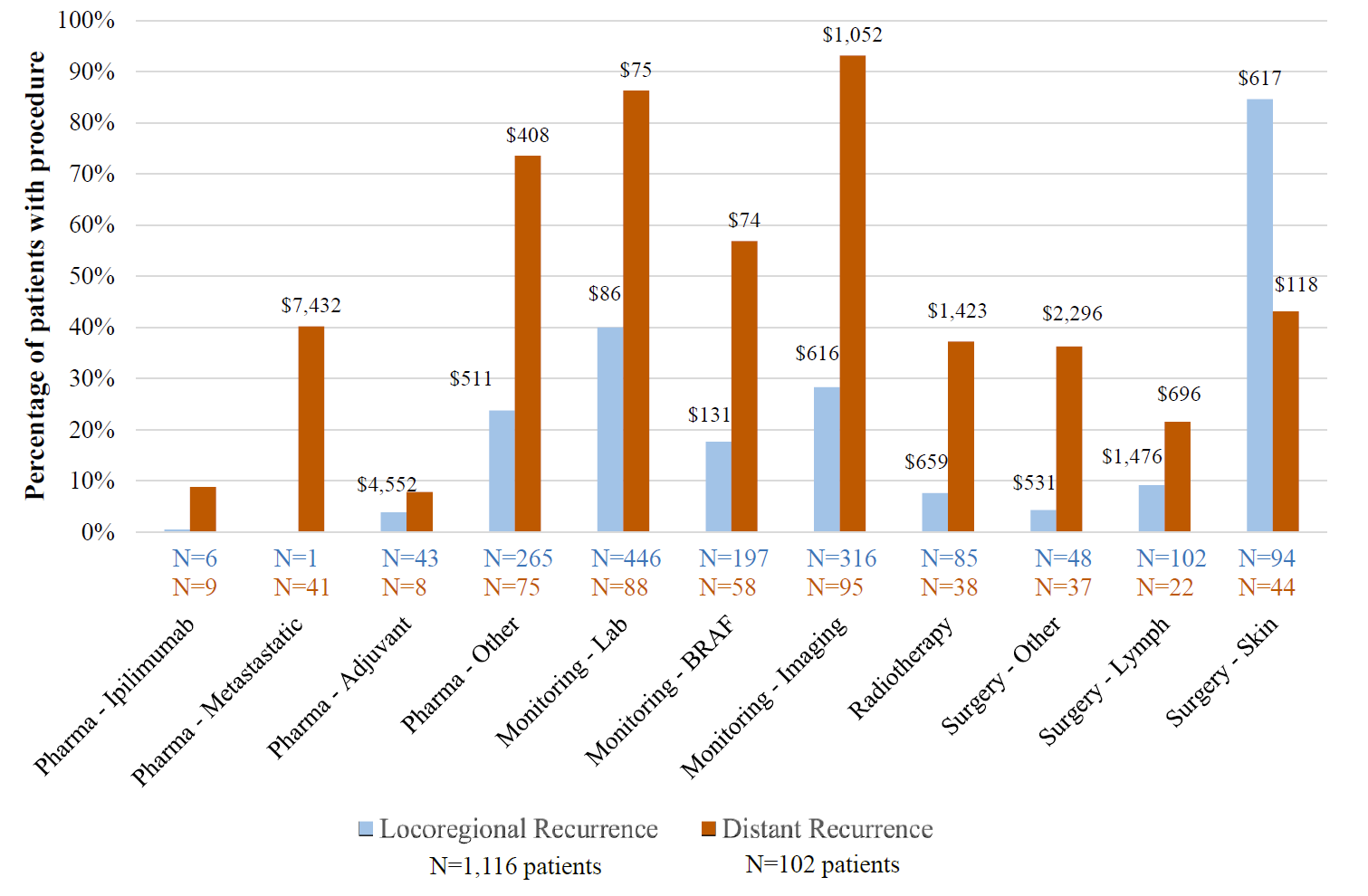 HRU: health resource utilizationa Melanoma-specific medical services included treatments (pharmacological, surgery, radiotherapy) and disease monitoring. b Mean costs are provided if there were ≥10 patients with procedure.DC